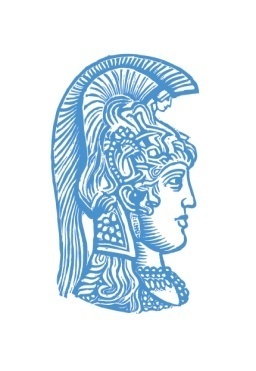 ΕΛΛΗΝΙΚΗ ΔΗΜΟΚΡΑΤΙΑΕθνικόν και ΚαποδιστριακόνΠανεπιστήμιον ΑθηνώνΣΧΟΛΗ ΟΙΚΟΝΟΜΙΚΩΝ ΚΑΙ ΠΟΛΙΤΙΚΩΝ ΕΠΙΣΤΗΜΩΝΤμήμα Επικοινωνίας και Μέσων Μαζικής Ενημέρωσης                            ΠΜΣ  «ΠΟΛΙΤΙΣΜΚΕΣ ΚΑΙ ΚΙΝΗΜΑΤΟΓΡΑΦΙΚΕΑΣ ΣΠΟΥΔΕΣ»ΟΝΟΜΑΤΕΠΩΝΥΜΟ : ΑΡΙΘΜΟΣ ΜΗΤΡΩΟΥ:                   ΑΚΑΔ. ΕΤΟΣ. ΔΗΛΩΣΗΣ 2021-2022Δηλώνω ότι για το χειμερινό εξάμηνο του παραπάνω αναφερόμενου ακαδημαϊκού έτους επιλέγω να παρακολουθήσω και να εξεταστώ στα επόμενα μαθήματα. Η επιλογή μου έχει γίνει με γνώση των κανόνων επιλογής μαθημάτων, του φόρτου απασχόλησης και των όρων υλοποίησης των μαθημάτων καθώς και της δομής σπουδών και του κανονισμού  λειτουργίας του ΠΜΣ  « Πολιτισμικές και Κινηματογραφικές Σπουδές»               Κατάλογος επιλεγόμενων μαθημάτων                                   	(στην στήλη επιλογής σημειώνετε Χ μόνο στο μάθημα που επιλέγετε)Ημερομηνία δήλωσης					Ο δηλών/η δηλούσαΗΗ/ΜΜ/ΕΕΕΕ							υπογραφήεπιλογήκωδικόςτίτλος3307Πόλη και Κινηματογράφος3308Εικόνα, βλέμμα, φύλο στον Κινηματογράφο